Service RHFUNCTIEOMSCHRIJVINGAdministration Communale de MOLENBEEK-SAINT-JEAN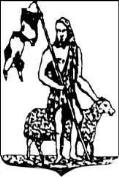 Gemeentebestuur van SINT-JANS-MOLENBEEKIdentificatie van de functieNaam van de functie : Administratief medewerkerNiveau : CDienst : StedenbouwDepartement : Datum van opstelling : 8/07/2019Belangrijkste rol :  Support/Expert                Leidinggevend          Projectleider  OpdrachtenAdministratieve behandeling van milieuvergunningen (en/of stedenbouwkundige vergunningen)HoofdactiviteitenTelefonisch onthaal van MVBehandelen van mailsVergunning van klasse 2 Opmaken van ontvangsbewijsOpenbare onderzoeken beheren Invoering van MV besluit in BOSAdministratieve opvolging/follow-up beheren (mails,…)Opstellen van inspectiverslag (openbaar onderzoek)Beroep behandelenVergunning van klasse 3Invoeren van MV klasse 3Opmaken van ontvangsbewijsAdvies opstellenCompetentie profielenTechnisch  (zie voorbeelden)Opstellen van mails en brieven  Opstellen van verslagenonthaalGoede spellingRedactionele vaardighedenKlasseren en archiverenMs Office – outlook - wordBO secrétariat, Nova, Urbain, Urbis, cadastreReglementeringen kunnen toepassenWetgevingen toepassenGedragscompetentiesVlotte omgangGoede presentatieCommunicatievaardighedenTeamgeest hebbenPositief zijnMethodisch werkenPunctueel zijnStressbestendigPlaats in de hierarchiePlaats in de hierarchieDe functie wordt geleid door :Onder het gezag van de hiërarchische organisatie die voortvloeit uit het organigram De functie verzekert het beheer van een groep van :Aantal medewerkers en het niveau op dewelke een hierarchische of functionele beheer wordt uitgeoefend :  de functie omhelst geen beheer  1 – 10 medewerkers  11 – 20 medewerkers  21 – 50 medewerkers  > 50 medewerkers  Niveau A   Niveau B  Niveau C   Niveau D   Niveau E ToelatingsvoorwaardenToelatingsvoorwaardenStudieniveau: Hoger secundair onderwijsNoodzakelijk ervaring : Nieuwsgierig om de materie van stedenbouw en milieu te lerenTweetaligStudieniveau: Hoger secundair onderwijsNoodzakelijk ervaring : Nieuwsgierig om de materie van stedenbouw en milieu te lerenTweetalig